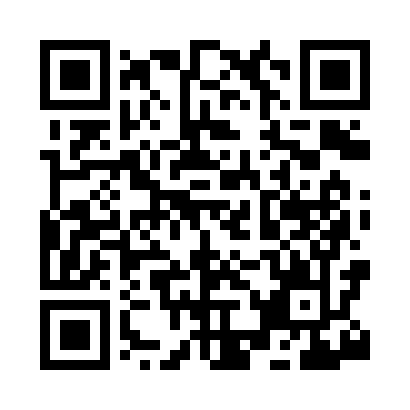 Prayer times for Twin Orchard, New York, USAMon 1 Jul 2024 - Wed 31 Jul 2024High Latitude Method: Angle Based RulePrayer Calculation Method: Islamic Society of North AmericaAsar Calculation Method: ShafiPrayer times provided by https://www.salahtimes.comDateDayFajrSunriseDhuhrAsrMaghribIsha1Mon3:495:321:085:118:4410:272Tue3:505:331:085:118:4410:273Wed3:515:331:095:118:4310:264Thu3:515:341:095:118:4310:265Fri3:525:351:095:118:4310:256Sat3:535:351:095:118:4210:247Sun3:545:361:095:118:4210:248Mon3:555:371:095:118:4210:239Tue3:565:371:095:118:4110:2210Wed3:575:381:105:118:4110:2111Thu3:585:391:105:118:4010:2112Fri3:595:401:105:118:4010:2013Sat4:015:401:105:118:3910:1914Sun4:025:411:105:118:3910:1815Mon4:035:421:105:118:3810:1716Tue4:045:431:105:118:3710:1617Wed4:055:441:105:118:3710:1518Thu4:075:451:105:118:3610:1319Fri4:085:451:105:118:3510:1220Sat4:095:461:115:108:3410:1121Sun4:115:471:115:108:3310:1022Mon4:125:481:115:108:3310:0823Tue4:135:491:115:108:3210:0724Wed4:155:501:115:108:3110:0625Thu4:165:511:115:098:3010:0426Fri4:185:521:115:098:2910:0327Sat4:195:531:115:098:2810:0228Sun4:205:541:115:088:2710:0029Mon4:225:551:115:088:269:5930Tue4:235:561:115:088:259:5731Wed4:255:571:105:078:239:55